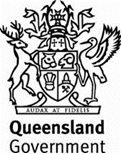 Annexure MRTS10.1 (July 2020)Annexure MRTS10.1 (July 2020)Annexure MRTS10.1 (July 2020)Annexure MRTS10.1 (July 2020)Annexure MRTS10.1 (July 2020)Annexure MRTS10.1 (July 2020)Plant-Mixed Lightly Bound PavementsPlant-Mixed Lightly Bound PavementsPlant-Mixed Lightly Bound PavementsPlant-Mixed Lightly Bound PavementsPlant-Mixed Lightly Bound PavementsPlant-Mixed Lightly Bound PavementsSpecific Contract RequirementsSpecific Contract RequirementsSpecific Contract RequirementsSpecific Contract RequirementsSpecific Contract RequirementsSpecific Contract RequirementsContract Number Contract Number Contract Number Note:Note:Clause references within brackets in this Annexure refer to Clauses in the parent Technical Specification MRTS10 unless otherwise noted.Clause references within brackets in this Annexure refer to Clauses in the parent Technical Specification MRTS10 unless otherwise noted.Clause references within brackets in this Annexure refer to Clauses in the parent Technical Specification MRTS10 unless otherwise noted.Clause references within brackets in this Annexure refer to Clauses in the parent Technical Specification MRTS10 unless otherwise noted.Clause references within brackets in this Annexure refer to Clauses in the parent Technical Specification MRTS10 unless otherwise noted.Clause references within brackets in this Annexure refer to Clauses in the parent Technical Specification MRTS10 unless otherwise noted.Clause references within brackets in this Annexure refer to Clauses in the parent Technical Specification MRTS10 unless otherwise noted.Clause references within brackets in this Annexure refer to Clauses in the parent Technical Specification MRTS10 unless otherwise noted.Construction requirementsPaving equipment – lightly bound base (Clause 8.2.1.4)Construction requirementsPaving equipment – lightly bound base (Clause 8.2.1.4)Construction requirementsPaving equipment – lightly bound base (Clause 8.2.1.4)Construction requirementsPaving equipment – lightly bound base (Clause 8.2.1.4)Construction requirementsPaving equipment – lightly bound base (Clause 8.2.1.4)Construction requirementsPaving equipment – lightly bound base (Clause 8.2.1.4)Construction requirementsPaving equipment – lightly bound base (Clause 8.2.1.4)Construction requirementsPaving equipment – lightly bound base (Clause 8.2.1.4)Construction requirementsPaving equipment – lightly bound base (Clause 8.2.1.4)A self-propelled spreading machine (paver) is required:A self-propelled spreading machine (paver) is required:A self-propelled spreading machine (paver) is required:YesNoIf no indication is given, plant-mixed lightly bound base shall be constructed using a self-propelled spreading machine (that is, a paver).If no indication is given, plant-mixed lightly bound base shall be constructed using a self-propelled spreading machine (that is, a paver).If no indication is given, plant-mixed lightly bound base shall be constructed using a self-propelled spreading machine (that is, a paver).If no indication is given, plant-mixed lightly bound base shall be constructed using a self-propelled spreading machine (that is, a paver).If no indication is given, plant-mixed lightly bound base shall be constructed using a self-propelled spreading machine (that is, a paver).If no indication is given, plant-mixed lightly bound base shall be constructed using a self-propelled spreading machine (that is, a paver).If no indication is given, plant-mixed lightly bound base shall be constructed using a self-propelled spreading machine (that is, a paver).If no indication is given, plant-mixed lightly bound base shall be constructed using a self-propelled spreading machine (that is, a paver).Paving equipment – lightly bound subbase (Clause 8.2.1.4)Paving equipment – lightly bound subbase (Clause 8.2.1.4)Paving equipment – lightly bound subbase (Clause 8.2.1.4)Paving equipment – lightly bound subbase (Clause 8.2.1.4)Paving equipment – lightly bound subbase (Clause 8.2.1.4)Paving equipment – lightly bound subbase (Clause 8.2.1.4)A self-propelled spreading machine (paver) is required:YesNoIf no indication is given, plant-mixed lightly bound subbase shall be constructed using either a grader or paver.If no indication is given, plant-mixed lightly bound subbase shall be constructed using either a grader or paver.If no indication is given, plant-mixed lightly bound subbase shall be constructed using either a grader or paver.If no indication is given, plant-mixed lightly bound subbase shall be constructed using either a grader or paver.If no indication is given, plant-mixed lightly bound subbase shall be constructed using either a grader or paver.Straight-edge tolerances applicable on layers other than the final layer (Clause 8.3.6)Straight-edge tolerances applicable on layers other than the final layer (Clause 8.3.6)Straight-edge tolerances applicable on layers other than the final layer (Clause 8.3.6)In addition to the final layer of lightly bound base, the specified requirement for deviation from a straight-edge shall also apply to the following layers.In addition to the final layer of lightly bound base, the specified requirement for deviation from a straight-edge shall also apply to the following layers.Material TypeMaterial TypeAdditional Layer to be TestedIf no indication is given, the requirement for deviation from a straight-edge shall apply to the final (uppermost) layer of lightly bound base only.If no indication is given, the requirement for deviation from a straight-edge shall apply to the final (uppermost) layer of lightly bound base only.If no indication is given, the requirement for deviation from a straight-edge shall apply to the final (uppermost) layer of lightly bound base only.Road roughness (Clause 8.3.7)Road roughness (Clause 8.3.7)Road roughness (Clause 8.3.7)Road roughness (Clause 8.3.7)The maximum road roughness shall be (Rs)m/kmIf no indication is given, the requirements shall be 2.31.If no indication is given, the requirements shall be 2.31.If no indication is given, the requirements shall be 2.31.Trafficking during construction (Clause 8.2.11)Trafficking during construction (Clause 8.2.11)Trafficking during construction (Clause 8.2.11)The following requirements for trafficking during construction shall apply.The following requirements for trafficking during construction shall apply.LayerLayerRequirementSupplementary requirements (Clause 10)Supplementary requirements (Clause 10)The following supplementary requirements shall apply.